Кукольный театр, 6б класс
В рамках «Культурной субботы» наш класс посетил театр «Кукольный дом». В этом театре мы были в третьем класс, но, как оказалось, мало что помним. Мы по-новому взглянули на кукол, послушали экскурсию о том, как их делали, с какими трудностями столкнулись мастера. Некоторым особенно повезло – они попробовали управлять марионетками.Актеры театра ответили на все наши вопросы, рассказали о сложностях работы с куклами, об особенностях передачи эмоций на сцене и работе с совсем маленькими зрителями.Настроившись и узнав так много о театре и актерах, мы с удовольствием посмотрели спектакль «Зимняя сказка». Этот спектакль – режиссерское переложение народной сказки «Морозко». Нам был интересен сам сюжет, ведь он отличался от привычной сказки, работа актеров с куклами и декорациями (во время спектакля было несколько трансформаций кукольной «сцены»). Вместе с нами сказку смотрели маленькие дети, пришедшие на спектакль с родителями, - и это тоже положительные для нас впечатления, потому что мы посмотрели, как реагируют такие зрители на спектакль и на что они обращают внимание.Нам очень понравилось и мы уже запланировали себе еще один поход – на этот раз на постановку рассказа А.П. Чехова.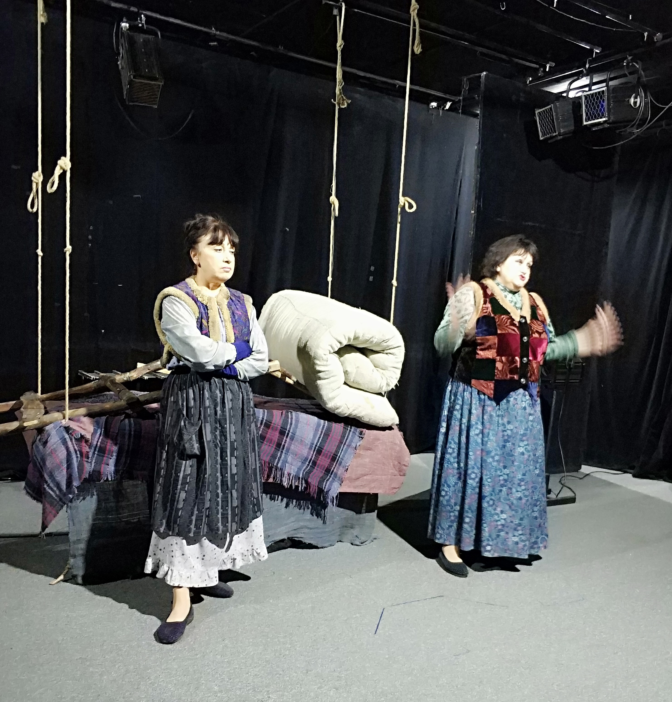 